Risk Assessment Template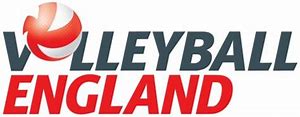 Volleyball England has safety guidelines to ensure that reasonable steps are taken to keep everyone involved safe and to make sure that foreseeable accidents are avoided. Similarly, any venue or location where volleyball takes place will have their own health and safety policies which you will need to be aware of.  Make sure that you know about, understand, and abide by the relevant sections of these policies.  You need to keep the participants in your care safe by completing pre-event checks in the form of a risk assessment and continuing to review the safety of the session all the way through. You need to consider realistically what could potentially go wrong, what effect this could have on those present and what you need to do to prevent it. Focus on risks that could cause actual harm. For many events all that is required is to follow a basic series of steps. Ask yourself:What are the risks, high or low, of somebody being harmed by a hazard, and how serious the harm could be?How could accidents happen and who might be harmedWhat do you need to do to control the risks and make the event safer?The Volleyball England risk assessment asks you to think about the people taking part in the event; the venue/location where the session is taking place, the equipment, and the games formats and activities you use and finally, the confidence and competence of the person in charge of the event. For more information on events taking place in public places, please read the CPSU Safeguarding Considerations here.These are some of the simple measures to take to keep everyone safe from harm: Actions to keep the participants safe Have their emergency contact details  Know their relevant medical history  Know who has an impairment or individual need Check who carries medication and needs it with them Know their previous experience of volleyball Check if anyone is injured at each sessionCheck the kit to see if it is appropriate for volleyball and weather conditions Check participants can be photographed, particularly the requirements for children in careActions to make volleyball venues and locations safe check the area is hazard free with no obstructions check the playing surface make sure there is sufficient space for the size group know the first aid procedures to follow Where is the first aid station? Who is the first aider? Where is the nearest defibrillator? Where is the accident record book? How do you report a near miss? When do you have to notify Volleyball England? know the emergency/accident procedures to follow Where are the fire exits? Where is the emergency assembly point? What is the emergency evacuation procedure?Action to use equipment safely check the net height, court size and ball are appropriate for the players age, gender, and ability check the net has been set up correctly consider carefully before improvising equipment LOW RISK(Score 1-6)AcceptableMEDIUM RISK(Score 8-10)Task should only proceed with control measuresHIGH RISK(Score 12-25)Task must not proceed. Evaluate and reduce risk.Risk Rating = Likelihood (L) x Severity (S)Risk Rating = Likelihood (L) x Severity (S)Risk Rating = Likelihood (L) x Severity (S)HAZARD SEVERITY (S)HAZARD SEVERITY (S)HAZARD SEVERITY (S)HAZARD SEVERITY (S)HAZARD SEVERITY (S)Risk Rating = Likelihood (L) x Severity (S)Risk Rating = Likelihood (L) x Severity (S)Risk Rating = Likelihood (L) x Severity (S)12345Risk Rating = Likelihood (L) x Severity (S)Risk Rating = Likelihood (L) x Severity (S)Risk Rating = Likelihood (L) x Severity (S)NegligibleNo absence from workSlightMinor injury/illnessModerateInjury or illness absence from workHighSingle person suffering serious injury or illness & long-term absence from workVery HighMultiple persons suffering serious injury or illness & long-term absence from workLIKLIHOOD (L)1Very Unlikely LOWLOWLOWLOWLOWLIKLIHOOD (L)2Unlikely LOWLOWLOWMEDIUMMEDIUMLIKLIHOOD (L)3Possible LOWLOWMEDIUMHIGHHIGHLIKLIHOOD (L)4Likely LOWMEDIUMHIGHHIGHHIGHLIKLIHOOD (L)5Very likely LOWMEDIUMHIGHHIGHHIGHName of person Completing the Risk AssessmentDate of completion:Venue:Location of first-aid kit:Address:Stocked and maintained?       Yes        NoDate:Club Event Welfare Officer(s):Time:Venue Contact:Event Organiser(s):Telephone Number:ParticipantsNumbers /Age range:Notes:Notes:Venue documents read and understood?(Please ü appropriate box)Normal Operating Procedures    Yes     NoNotes:Notes:Venue documents read and understood?(Please ü appropriate box)Health and Safety Policy    Yes     NoNotes:Notes:Venue documents read and understood?(Please ü appropriate box)Emergency Action Plan (EAP)    Yes     NoNotes:Notes:HAZARDPERSONS AFFECTEDe.g., participants, coaches etc.CONTROL MEASURESWho responsibleRESIDUAL RISKRESIDUAL RISKRESIDUAL RISKHAZARDPERSONS AFFECTEDe.g., participants, coaches etc.CONTROL MEASURESWho responsibleLSREvent VolunteersUntrained volunteersEvent Volunteers Participants SpectatorsClear roles and responsibilities assignedTraining provided for all volunteersPlaying EnvironmentInjury when setting up and setting down equipment, slippery surface, trip hazards, loose volleyballs, overcrowding, trips and falls, bad behaviour of participants or publicEvent Volunteers ParticipantsEnsure there are no benches or other equipment that can cause people to trip or fallVolunteers setting up the posts and net have been trainedHave storage for volleyballs not in useHave somewhere for participants to store their belongings away from the playing environment Have somewhere for participants to leave drinks and take drink breaks away from the playing areaHave a designated area for spectatorsEnsure spillages are cleanedUse throw down lines to mark the court boundaries in drillsEnsure activities consider the space availableOrganise the flow of volleyballs in practices Explain risks to participants e.g., Balls rolling around the space and what to doEnsure the playing surface is flat and dryBe aware of local rules in public placesParticipant Management Differing requirements of age, playing experience, fitness, and individual needs of participantsEvent VolunteersParticipantsWhen the Event Organiser sends the event information to clubs/participants make sure you let them know how you will manage:Taking a registerHaving emergency contact details for each participantGaining consent to take part from each participantChecking if any participant has an impairment or individual need that will affect what they can doChecking if participants who carry medication have it with them Checking if participants have any illness or injury Checking participants are dressed appropriately Checking participants are appropriately prepared for weather conditionsParticipants warm up properly The Event Organiser should:Ensure that coach to participant ratio is: 9 – 12 years 1 adult to 8 participants13 – 18 years 1 adult to 10 participantsRegardless of the overall ratio, have 2 responsible adults Have clear handover procedures for U18s for the end of the eventLimit the number of participants in the session, depending on the space and number of staff availableClear procedures for U18 participants moving around the facility e.g., going to the toiletParticipant WelfareInjury, Wellbeing, SafeguardingCoachParticipantsSpectatorsWhen the Event Organiser sends the event information to clubs/participants make sure you let them know about:Who oversees the eventAccess to toiletsAccess to changing facilitiesAccess to drinking water Café/ vending machine facilitiesIf a packed lunch is requiredManaging diets and allergiesVenue specific Emergency ProceduresThe First Aid procedures (including concussion protocols) Who the event Welfare Officer is How you manage:parental consent to photograph and video participants (P5 template provided)the contact information for anyone who photographs or videos (SP4 forms template provided)emergency contact information for all attendeeshow to report a concern know what to do if they are concerned about someone's behaviour towards them or another Hold a briefing at the event for all participants to cover Housekeeping and other safety issuesEquipmentAppropriate for the age and experience of participantsCompetitions should follow Volleyball England Local Junior Competition Rules.  When the Event Organiser sends the event information to clubs/participants make sure you let them know what balls, court size and net height are being used.The Event Organiser must ensure the:equipment is set up in accordance with manufacturers guidelinesAll equipment is in working orderNets are visible Event OrganiserInexperienced OrganiserThe Event Organiser is responsible for the safety and welfare of the participants. They should: Follow the Organisers GuideComplete an event specific Risk Assessment and share this with participating clubsKnow who to contact for help and adviceNot work aloneKnow the relevant Volleyball England Safeguarding and good practice policies and guidance  We encourage hosts to be members of Volleyball England and benefit from their advice, support and insurance cover.